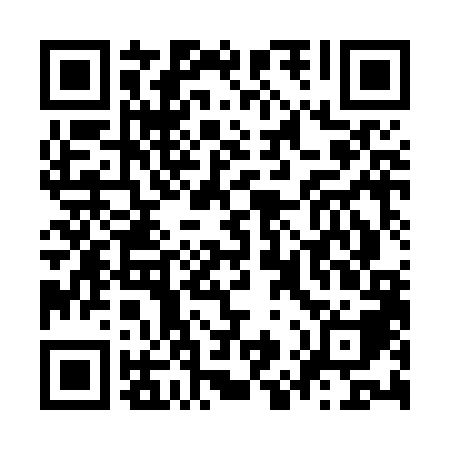 Ramadan times for Augsburg, Bavaria, GermanyMon 11 Mar 2024 - Wed 10 Apr 2024High Latitude Method: Angle Based RulePrayer Calculation Method: Muslim World LeagueAsar Calculation Method: ShafiPrayer times provided by https://www.salahtimes.comDateDayFajrSuhurSunriseDhuhrAsrIftarMaghribIsha11Mon4:534:536:3712:263:366:166:167:5412Tue4:514:516:3512:263:376:186:187:5613Wed4:494:496:3312:263:386:196:197:5814Thu4:464:466:3112:253:396:216:217:5915Fri4:444:446:2912:253:406:226:228:0116Sat4:424:426:2712:253:416:246:248:0317Sun4:404:406:2512:253:426:256:258:0418Mon4:374:376:2312:243:436:276:278:0619Tue4:354:356:2112:243:446:286:288:0820Wed4:334:336:1912:243:456:306:308:0921Thu4:314:316:1712:233:466:316:318:1122Fri4:284:286:1412:233:466:336:338:1323Sat4:264:266:1212:233:476:346:348:1424Sun4:234:236:1012:233:486:366:368:1625Mon4:214:216:0812:223:496:376:378:1826Tue4:194:196:0612:223:506:396:398:2027Wed4:164:166:0412:223:516:406:408:2128Thu4:144:146:0212:213:516:426:428:2329Fri4:114:116:0012:213:526:436:438:2530Sat4:094:095:5812:213:536:446:448:2731Sun5:075:076:561:204:547:467:469:291Mon5:045:046:541:204:547:477:479:302Tue5:025:026:521:204:557:497:499:323Wed4:594:596:501:204:567:507:509:344Thu4:574:576:481:194:577:527:529:365Fri4:544:546:461:194:577:537:539:386Sat4:524:526:441:194:587:557:559:407Sun4:494:496:421:184:597:567:569:428Mon4:474:476:401:184:597:587:589:449Tue4:444:446:381:185:007:597:599:4610Wed4:414:416:361:185:018:018:019:48